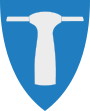 Reglement -Tobaksfri Flakstad kommune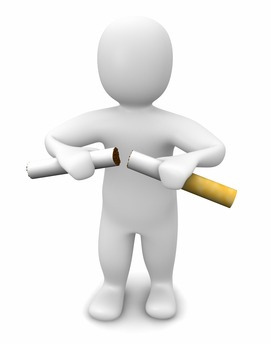 Vedtatt av kommunestyret sak 20/17InnledningHensiktFlakstad kommune ønsker begrensninger i bruk av tobakksvarer av hensyn til våre tjenestemottakere og ikke minst arbeidsmiljøet på den enkelte arbeidsplass.Alle ansatte har krav på et røykfritt arbeidsmiljø.DefinisjonerMed tobakksvarer forstås varer som kan røykes, snuses, suges eller tygges såfremt de helt eller delvis består av tobakk.AnsvarsforholdHåndhevelse av reglemetet og internkontroll er delegert til enhetsleder som disponerer lokalene på vegne av kommunen. InternkontrollDet skal gjennomføres internkontroll for å sikre at lovens bestemmelser etterleves. Som et minimum skal det være et eget punkt ved vernerunden.ReglementFlakstad kommune er en tobakksfri arbeidsplass. Dette medfører at ansatte og besøkende ikke har anledning til å røyke, snuse o.l rundt kommunale lokaler med tilhørende tomtearealer. Lokaler og transportmidler som disponeres av kommunen, skal være tobakksfri.Ansatte har ikke anledning til å bruke snus og lignende tobakksprodukter når de omgås brukere, tjenestemottakere i arbeidstida.Når kommunen leier lokaler til møter o.l er dette arbeidsplass for kommunens ansatte. Røykeforbudet gjelder så lenge kommunen arrangerer møter her.Kommunale inngangspartier skal være røykfrie. Dette innebærer terasser, balkonger, garasjer og lignende.Tobakksforbud for ansatte og allmennheten skal markeres med skilt ved inngangen til kommunale bygg. Det skal heller ikke være adgang til askebeger ved inngangspartiene.Øvrige bestemmelser i tobakkskadeloven forventes overholdt.HenvisningerLov om vern mot tobakkskader av 09.03.1973